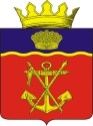 АДМИНИСТРАЦИЯКАЛАЧЁВСКОГО МУНИЦИПАЛЬНОГО РАЙОНА
ВОЛГОГРАДСКОЙ ОБЛАСТИПОСТАНОВЛЕНИЕот 28.11.2019 г.        № 1170Об утверждении Положения о формировании и расходования средств от приносящей доход деятельности, Перечня платных услуг, Прейскуранта цен на платные услуги, Положения о льготах при оказании платных услуг муниципального учреждения «Редакция газеты «Борьба»В соответствии с Гражданским кодексом Российской Федерации, Бюджетным кодексом РФ, статьей 30 Федерального закона от 08.05.2010 № 83-ФЗ «О внесении изменений в отдельные законодательные акты Российской Федерации в связи с совершенствованием правового положения государственных (муниципальных) учреждений, статьей 17 Федерального закона от 06.10.2003 №131-ФЗ « Об общих принципах организации местного самоуправления в Российской Федерации», Федеральным Законом от 12.01.1996 №7-ФЗ «О некоммерческих организациях», Федеральным Законом «О средствах массовой информации» от 27.12.1991 N 2124-1, Федеральным Законом «О рекламе» от 13.03.2006 N 38-ФЗ (ред. от 08.03.2015), Законом Российской Федерации от 07.02.1992 №2300-1  "О защите прав потребителей", Уставом МУ «Редакция газеты «Борьба» Калачевского муниципального района Волгоградской области, администрация Калачевского муниципального района Волгоградской областип о с т а н о в л я е т:1. Утвердить Положение о формировании и расходования средств от приносящей доход деятельности МУ «Редакция газеты «Борьба»  (Приложение 1). 2. Утвердить Перечень платных услуг МУ «Редакция газеты «Борьба»  (Приложение 2).3. Утвердить Прейскурант цен на платные услуги МУ «Редакция газеты «Борьба»   (Приложение 3).4. Утвердить Положение о льготах при оказании платных услуг МУ «Редакция газеты «Борьба»  (Приложение 4).5. Настоящее постановление подлежит официальному опубликованию. 6. Контроль за исполнением настоящего постановления оставляю за собой.Приложение № 1к постановлению администрацииКалачевского муниципального районаот «28.11.2019 г. №1170ПОЛОЖЕНИЕо формировании и расходования средств от приносящей доход деятельности муниципального учреждения «Редакция газеты «Борьба»  Калачевского муниципального района Волгоградской области.1. Общие положения1.1. Настоящее Положение о формировании и расходования средств от приносящей доход деятельности муниципального учреждения «Редакция газеты «Борьба»  Калачевского муниципального района Волгоградской области  (далее - Положение) разработано в соответствии с Гражданским кодексом Российской Федерации, Бюджетным кодексом Российской Федерации, Налоговым кодексом Российской Федерации, Законом Российской Федерации от 7 февраля 1992 года N 2300-1 "О защите прав потребителей", Федеральным законом от 12 января 1996 года N 7-ФЗ "О некоммерческих организациях", Законом Российской Федерации от 27 декабря 1991 года N 2124-1 "О средствах массовой информации",  Федеральным законом от 13.03.2006 N 38-ФЗ (ред. от 28.07.2012 с изменениями, вступившими в силу с 01.01.2013) "О Рекламе", Постановлением СМ РФ от 30 июля 1993 г. N 745 "Об утверждении Положения по применению контрольно-кассовых машин при осуществлении денежных расчетов с населением, Решением Калачевской районной Думы от 7 августа 2014 года № 481 «Об утверждении порядка положения о порядке установления тарифов на услуги, предоставляемые муниципальным предприятиями и учреждениями Калачевского муниципального района Волгоградской области, Уставом муниципального учреждения  «Редакция газеты «Борьба».1.2. Настоящее Положение определяет порядок и условия формирования и расходования средств от приносящей доход деятельности Учреждения в области оказания платных услуг населению, юридическим лицам и индивидуальным предпринимателям (далее - потребители) Муниципальным учреждением «Редакция газеты «Борьба» (далее - Учреждение).1.3. Предоставление платных услуг в рамках осуществления Учреждением приносящей доход деятельности направлено на всестороннее удовлетворение потребности граждан, в рамках уставной деятельности Учреждения, а также привлечения дополнительных финансовых ресурсов для материально-технического развития Учреждения и материального поощрения работников Учреждения.2. Основные понятия и термины2.1. В настоящем Положении используются следующие основные понятия и термины:2.1.1. К платным услугам - относится предоставление на возмездной основе газетной площади для публикации объявлений, поздравлений, рекламы, информационных материалов, публикация официальных нормативно-правовых актов сельских и городского поселений, производство полиграфической продукции и другие виды деятельности, предусмотренные Уставом Учреждения.2.1.2. Исполнитель платных услуг – учреждение, предоставляющее муниципальные услуги потребителям на возмездной основе.2.1.3. Потребитель платных услуг – физическое и юридическое лицо, имеющее намерение заказать и оплатить платные услуги для себя или для других лиц, представителем которых оно являются на основании договора.2.1.4. Перечень платных услуг – это список услуг, оказываемых на возмездной основе, разрабатываемых исполнителем, с учетом потребительского спроса и в рамках уставной деятельности Учреждения. 2.1.5. Тарифы (цена) – это стоимость единицы услуги (работы), товара.2.1.6. Надбавки – дополнительная стоимость единицы услуги (работы), добавки к номинальной цене, обусловленные особыми требованиями, условиями выполнения (качество, срок и т.д)2.1.7. Реклама – материал, содержащий информацию, адресованную неопределенному кругу лиц и направленную на привлечение внимания, формирование или поддержание интереса и продвижение на рынке объекта рекламирования - товара, услуги либо деятельности, целью которой является получение прибыли. 2.1.8. Материал нерекламного характера – это материал, направленный на привлечение внимания к объекту без коммерческих целей, содержащий подробную, творчески поданную информацию о деятельности предприятий, учреждений и их коллективов в связи с юбилейными датами, профессиональными праздниками и др., о нововведениях в работе предприятий, учреждений, служб и др., о персоналиях (юбилярах, победителях и др.).3. Общие условия предоставления платных услуг3.1. Учреждение самостоятельно определяет возможность выполнения платных услуг в зависимости от материальной базы, численного состава и квалификации персонала, а также спроса на услуги.3.2. Учреждение обеспечивает граждан бесплатной, доступной достоверной информацией, размещенной для всеобщего ознакомления в доступных для них местах на стендах и информационных табло:- о местонахождении Учреждения (место его государственной регистрации);- о режиме работы Учреждения, подразделений и специалистов предоставляющих платные услуги;- о видах услуг, предоставляемых Учреждением за плату с указанием их цены (прейскуранты платных услуг);- об условиях предоставления и получения платных услуг;- о правах, обязанностях, ответственности Учреждения;- о льготах, предоставляемых Учреждением для отдельных категорий граждан, юридических лиц, общественных организаций;- о контролирующих организациях с указанием их адресов и телефонов.3.3. Контроль за организацией и качеством платных услуг, формированием цен, получением и распределением поступающих денежных средств, правильностью взимания платы с населения осуществляет главный редактор Учреждения.3.4. Учреждение имеет право на оказание платных услуг при наличии утвержденных тарифов на платные услуги (прейскуранта).3.5. Перечень платных услуг и тарифы на платные услуги, а также изменения в перечень платных услуг и тарифов на платные услуги утверждается Администрацией Калачевского муниципального района.3.6. Платные услуги населению осуществляются Учреждением в рамках договоров с потребителями платных услуг.3.7. Договор на оказание платных услуг заключается в устной или письменной форме. При заключении договора в устной форме факт его существования подтверждает  чек контрольно-кассовой техники. 3.8. В случае несоблюдения Учреждением обязательств по срокам исполнения услуг потребитель вправе по своему выбору:- назначить новый срок оказания услуги.3.9. За содержание размещенных материалов ответственность несет потребитель платных услуг, если иное не предусмотрено договором.3.10. Учреждение несет ответственность за неисполнение или ненадлежащее исполнение условий договора в соответствии с действующим законодательством РФ.4. Перечень и условия оказания платных услуг4.1. К платным услугам относятся услуги, указанные в Перечне платных услуг.4.2. Подготовка и размещение материалов нерекламного характера, направленных на привлечение внимания к объекту без коммерческих целей, признаются платными услугами на условии, если по усмотрению редакции, информация, содержащаяся в этих материалах, не является социально значимой.4.3. При оказании платных услуг могут быть предусмотрены льготные условия предоставления платных услуг, согласно «Положению о льготах при оказании платных услуг Муниципальным учреждением «Редакцией газеты «Борьба», утвержденному Постановлением главы Калачевского муниципального района Волгоградской области.4.4. К платным услугам не относятся:-- официальная информация (в том числе объявления, поздравления и иная информация, по своим признакам относящаяся к платной, публикуемая за подписью официальных лиц или руководителей (представителей) учреждений региональных органов власти) в соответствии с Порядком предоставления субсидий из областного бюджета бюджетам муниципальных районов и городских округов Волгоградской области на софинансирование расходных обязательств, возникающих в связи с доведением до сведения жителей муниципальных районов и (или) городских округов Волгоградской области официальной информации о социально-экономическом и культурном развитии муниципального района и (или) городского округа Волгоградской области, о развитии его общественной инфраструктуры и иной официальной информации» (не более 1/8 площади одного номера);-- официальная информация (в том числе объявления, поздравления и иная информация, по своим признакам относящаяся к платной, публикуется в рамках Муниципального задания  (не более 1/8 площади одного номера, если размер необходимой официальной информации превышает этот объем, оформляется отдельный вкладыш в газету) если:а) она предоставлена в редакцию с сопроводительным письмом, определяющим публикацию этой информации в рамках Муниципального задания на выполнение муниципальных работ Муниципальным учреждением «Редакция газеты «Борьба», подписанным главой Калачевского муниципального района или лицом его заменяющим, и первым заместителем главы.4.5. Цены на оказание платных услуг могут пересматриваться Учреждением в соответствии с Положением о порядке установления тарифов на услуги (работы), предоставляемые (выполняемые) муниципальными унитарными предприятиями и учреждениями Калачевского муниципального района Волгоградской области. 4.6. Оказание платных услуг производится с соблюдением правовых актов, регулирующих отношения в сфере оказания конкретного вида услуг. При оказании платных услуг потребителям Учреждение наряду с другими правовыми актами руководствуется Законами Российской Федерации: от 27 декабря 1991 года N 2124-1 "О средствах массовой информации", от 07.02.1992 N 2300-1 "О защите прав потребителей".4.7. Оказание платных услуг Учреждением производится при условии:обеспечения потребителей доступной и достоверной информацией, включающей в себя сведения о регистрации и режиме работы Учреждения, о перечне платных услуг с указанием их стоимости, об условиях предоставления и получения платных услуг, о контролирующих организациях.4.8. При предоставлении платных услуг сохраняется установленный режим работы Учреждения, обеспечивается доступность и качество услуг, гарантированных действующим законодательством.5. Ценообразование и расчет платы за оказание услуг Учреждением5.1. Формирование тарифов и их экономическое обоснование производится Учреждением самостоятельно в соответствии с действующим законодательством.5.2. Расчет платы за оказание услуг Учреждением (далее – платные услуги) для Потребителей услуг производится с помощью методов экономически обоснованных расходов, индексации тарифов и метода предельных тарифов (цен, расценок).5.3. Себестоимость услуг может складываться из затрат, связанных с использованием в процессе оказания услуг основных фондов, материальных, топливно-энергетических и других видов ресурсов, обусловленных технологией и организацией предоставления услуг, а также затрат, связанных с управлением и обслуживанием Учреждения, предоставляющего услуги. Основными составляющими себестоимости являются следующие затраты:- материальные затраты;- оплата труда;- начисления на оплату труда;- амортизационные отчисления;- прочие затраты.5.4. Размер прибыли не должен превышать 50 процентов.5.5. Размер надбавки, обусловленной особыми требованиями, условиями выполнения (качество, срок и т.д.) по услугам (работам) не должать превышать 100 процентов.5.6. Тарифы могут устанавливаться как на определенный срок, так и на неопределенный срок. 6. Контроль предоставления платных услуг6.1. Контроль организации и качества оказания платных услуг, а также за взиманием платы осуществляется главным редактором и главным бухгалтером Учреждения.7. Взаимные обязательства и ответственность Учреждения ипотребителя платных услуг7.1. Учреждение обязано своевременно предоставлять потребителю услуг необходимую и достоверную информацию об оказываемых услугах.7.2. Потребители услуги обязаны оплатить стоимость услуги, согласно ценам прейскуранта, на условиях предоплаты.7.3. Претензии и споры, возникающие между потребителями услуг и Учреждением, разрешаются по соглашению сторон или в судебном порядке в соответствии с законодательством РФ.7.4. Потребитель услуг может направить жалобу о нарушении условий договора главному редактору Учреждения, в администрацию Калачевского муниципального района.7.5. Все уведомления и сообщения должны направляться в письменной форме.8. Доходы от предоставления услуг8.1. Доходы, полученные от предоставления платных услуг, поступают в самостоятельное распоряжение Учреждения.8.2. Денежные средства (доходы), полученные Учреждением от приносящей доход деятельности, могут направляться на: - приобретение расходных материалов, мебели, компьютерного оборудования, хозяйственных, канцелярских и электрических товаров; - полиграфические расходы;- проведение акций, конкурсов и других мероприятий; - командировочные расходы; - транспортные услуги;- оплату коммунальных услуг; - оплату услуг связи; - ремонт и модернизация инвентаря и  оборудования; - расходы на содержание автотранспорта Учреждения;- проведение ремонта здания Учреждения и его помещений; - оплату за обслуживание множительной и компьютерной техники; - заработную плату и материальное стимулирование персонала Учреждения; - уплату налогов и других обязательных платежей, уплачиваемых в соответствии с действующим законодательством; - расходы текущего характера, связанные с содержанием Учреждения и другие расходы по согласованию с главой Калачевского муниципального района.8.3. Расходование денежных средств на материальное стимулирование работников Учреждения может производиться по приказу руководителя, руководителю Учреждения - по распоряжению Учредителя, с учетом их индивидуального вклада и участия в процессе приносящей доход деятельности.9. Ответственность Учреждения.9.1. Учреждение, осуществляя приносящую доход деятельность, самостоятельно отвечает по обязательствам, возникшим в результате этой деятельности.9.2. Должностные лица Учреждения за нарушение настоящего положения, а также неосуществление должностного контроля за порядком и качеством предоставления платных услуг привлекаются к дисциплинарной ответственности в соответствии с действующим законодательством.9.3. Ответственность за организацию и качество платных услуг несёт руководитель Учреждения.9.4. Во всех случаях, не предусмотренных настоящим Положением, следует руководствоваться действующим законодательством Российской Федерации. 	Приложение № 2к постановлению администрацииКалачевского муниципального районаот 28.11.2019 г. №1170Перечень платных услуг МУ «Редакция газеты «Борьба» с 01.12.2019Реклама в газете:1. Публикация любых данных (текстовых или графических) по фактически занимаемой площади 1.1 Рубричная реклама (сообщения коммерческого или информационного характера, сгруппированные вместе по характерным общим признакам и обозначенные специальным указателем (заголовком-рубрикой)-- объявления (услуги, куплю/продам, меняю, требуется, утеря, недвижимость, знакомства и т.д.).       1.2. Политическая реклама, в том числе публикуемая в рамках предвыборной агитации на платной основе2. Реклама в интернете (сайт газеты, страницы в соцсетях)-- текстовая-- баннерная-- контекстная-- размещение видеоролика или серии фотографий          -- Подписка доставляемая через отделения «Почта России»         -- Альтернативная подписка с доставкой (до адреса или по электронной почте) по г. Калач-на-Дону          -- Альтернативная подписка в редакции МУ «Редакция газеты «Борьба»без доставки          -- Альтернативная подписка в сельские поселения (для корпоративной подписки через распространителя)          -- Реализация газеты распространителями (физическими или юридическими лицами, предприятиями торговли и т.п.)- Реализация газеты по электронной почте с целью дальнейшего использования, в том числе в коммерческих целях             - Подготовка и размещение новостей, статей, аудиоматериалов (подкастов), видеоматериалов, фоторепортажей в сетевом издании borbagazeta.ru         -- Сканирование         -- Ксерокопирование        -- Распечатка и печать -- Набор текста на компьютере -- Верстка различной сложности-- Корректура и редактирование текстов- Разработка рекламных модулей - Услуги корреспондента- Отправка по электронной почте- Предоставление подшивок газеты «Борьба» прошлых лет из архива МУ «Редакции газеты «Борьба» для самостоятельного ознакомления клиентомПриложение № 3к постановлению администрацииКалачевского муниципального районаот 28.11.2019 г. №1170	Прейскурант цен на платные услуги, оказываемыеМУ «Редакция газеты «Борьба», с 01.12.2019	Приложение № 4к постановлению администрацииКалачевского муниципального районаот 28.11.2019 г. №1170Положение о льготах при оказании платных услуг МУ «Редакциягазеты «Борьба»Раздел 1. ОБЩИЕ ПОЛОЖЕНИЯ1.1.  Настоящее Положение о льготах при оказании платных услуг МУ «Редакция газеты «Борьба» (далее Учреждение) разработано в соответствии с действующим законодательством. 1.2.  Целями настоящего Положения являются:- установление механизма предоставления льгот гражданам и юридическим лицам, пользующихся платными услугами Учреждения;- эффективное планирование расходов и доходов Учреждения;-- упорядочение деятельности Учреждения в части предоставления льгот при оказании платных услуг.1.3.  Льготы, предоставляемые за счет Учреждения, могут оказываться в случае наличия у Учреждения финансовой возможности.Раздел 2. ОРГАНИЗАЦИЯ УЧЕТА ПРЕДОСТАВЛЕННЫХ ЛЬГОТ 2.1.  Для использования права на льготу необходимые документы (заявление на предоставление льготы) предоставляются руководителю Учреждения на рассмотрение. Срок рассмотрения – 5 дней.Раздел 3. Перечень и условия льгот при оказании платных услуг* * могут предоставляться дополнительные скидки до 100%, если рекламные материалы имеют социальную направленность или заказчики платных услуг участвуют в подписной благотворительной кампании на газетуРаздел 5. ЗАКЛЮЧИТЕЛЬНЫЕ ПОЛОЖЕНИЯ1.1.  Контроль за деятельностью Учреждения по предоставлению льгот при оказании платных услуг осуществляют организации, которым в соответствии с законами и иными правовыми актами РФ предоставлено право проверки деятельности Учреждения.1.3.  Настоящее Положение вступает в силу с момента его утверждения и действует до отмены в установленном порядке.И.о. главы Калачёвского                                                 муниципального района                       Н.П. Земскова№ п/пНаименование услугиЕдиница услугиЦена услуги(руб.)1.Реализация газеты «Борьба» по подписке через отделения «Почта России»1 комплект, подписка на 6 месяцев (два номера в неделю)105-36(каталожная цена)2.Реализация газеты «Борьба» по подписке в электронном виде1 комплект, подписка на 6 месяцев  (два номера в неделю)252-002.1.Реализация газеты «Борьба» по подписке в электронном виде1 комплект, подписка на 1 месяц  (два номера в неделю)42-002.2.Реализация газеты «Борьба» по подписке в электронном виде с целью дальнейшего использования, в том числе в коммерческих целях (например включение в базу данных) 1 комплект, подписка на 6 месяцев  (два номера в неделю)6 000-003.Реализация газеты «Борьба» по подписке в редакции без доставки 1 комплект, подписка на 6 месяцев  (два номера в неделю)198-003.1.Реализация газеты «Борьба» по подписке в редакции без доставки 1 комплект, подписка на 1 месяц  (два номера в неделю)33-004. Реализация газеты «Борьба» по подписке в редакции с доставкой (для корпоративной подписки от трех человек) 1 комплект, подписка на 6 месяцев  (два номера в неделю)252-004.1Реализация газеты «Борьба» по подписке в редакции с доставкой (для корпоративной подписки от трех человек)1 комплект, подписка на 1 месяц  (два номера в неделю)42-005.Реализация газеты «Борьба» по подписке в редакции с доставкой в сельские поселения (для корпоративной подписки через распространителя)1 комплект, подписка на 6 месяцев  (два номера в неделю)340-006.Реализация газеты «Борьба» распространителями – физическими или юридическими лицами, предприятиями торговли и тп.1 экземпляр4-007.Публикация частных объявлений без рамки под рубриками «Недвижимость», «Услуги», «Куплю», «Продаю», «Отдам», «Требуется» и т.п.1 объявление до 15 слов≈ 6 квадратных сантиметров150-007.1.Публикация частных объявлений без рамки под рубриками «Недвижимость», «Услуги», «Куплю», «Продаю», «Отдам», «Требуется» и т.п.за каждое слово в объявлении свыше 15 слов≈ 0,4 квадратных сантиметров10-008.Публикация любых данных (текстовых или графических) по фактически занимаемой площади, в том числе объявлений, поздравлений и т.п. в рамке; информационных материалов и т.п. на внутренних полосах газеты 1 квадратный сантиметр24-008.1.Публикация любых данных (текстовых или графических) по фактически занимаемой площади, в том числе объявлений, поздравлений и т.п. в рамке; информационных материалов и т.п. на первой полосе газеты 1 квадратный сантиметр48-009.Предоставление газетной площади для предвыборной агитации зарегистрированным кандидатам1 квадратный сантиметр48-0010.Публикация объявлений в сетевом издании borbagazeta.ru в текстовом формате1 неделя с ежедневным обновлением200-0010.1Публикация объявлений в сетевом издании borbagazeta.ru в текстовом формате 1 месяц с ежедневным обновлением400-0011Публикация объявлений в сетевом издании borbagazeta.ru в графическом формате (банер)1 неделя с закреплением на фиксированном специально отведенном месте 300-0011.1Публикация объявлений в сетевом издании borbagazeta.ru в графическом формате (банер) 1месяц с закреплением на фиксированном специально отведенном месте600-0012Публикация объявлений в сетевом издании borbagazeta.ru  в текстовом формате с наличием гиперссылки (контекстное)1 неделя с ежедневным обновлением300-0012.1Публикация объявлений в сетевом издании borbagazeta.ru в текстовом формате с наличием гиперссылки (контекстное) 1 месяц с ежедневным обновлением600-0013.Подготовка и размещение новостей в сетевом издании borbagazeta.ru (объем не менее 800 знаков с пробелами) 1 новость1000-0014Подготовка и размещение статей в сетевом издании borbagazeta.ru (объем не менее 3000 знаков с пробелами)1 статья5000-0015.Подготовка и размещение аудиоматериалов (подкастов) в сетевом издании borbagazeta.ru 1 минута1000-0016.Подготовка и размещение видеоматериалов в сетевом издании borbagazeta.ru 1 минута1000-0017.Подготовка и размещение фоторепортажей в сетевом издании borbagazeta.ru (от трех фото)1 фоторепортаж5000-0018.Сканирование 1 лист А4 (одна сторона)25-0018.1Распечатка (ч/б) на обычной бумаге или сохранение на носитель информации1 лист А4 (одна сторона)5-0018.2Распечатка (цветная) на обычной бумаге1 лист А4 (одна сторона)20-0018.3Печать (цветная) на фотобумаге1 лист А4 (одна сторона)40-0018.4Печать (цветная на фотобумаге)1 фото 10х15 см10-0019.Ксерокопирование1 лист А4 (одна сторона)5-0020.Набор текста на компьютере1 лист А4 (одна сторона, 14 шрифт, 1-ый интервал, отступ 1,25, поля 2 см)50-0021. Корректура и редактирование текстов1 листА4 (одна сторона)300-0022.Вёрстка (монтаж полос оригинал-макета из составных элементов: набранного текста, заголовков, таблиц, иллюстраций, украшений и прочее)Простая верстка (однородный текст, одна или две колонки, ч/б или цвет)1 лист А4 (одна сторона)100-0022.1Средняя верстка (вёрстка текста с выделениями, таблицами,  одной-двумя  иллюстрациями, до десяти выделений в тексте, одна или две колонки, сноски, ч/б или цвет)1 лист А4 (одна сторона)140-0022.2Сложная верстка (вёрстка текста с выделениями более десяти, таблицами, формулами, обтеканием, врезками, более двух иллюстраций, любое количество колонок или макеты со сложной сеткой)1 лист А4 (одна сторона)270-0023.Разработка рекламных модулей1 модуль (размер любой)1000-0024.Услуги корреспондента1 газетная строка5-0025.Отправка по электронной почте1 отправка, в т.ч. с вложениями 50-0026.Предоставление подшивок газеты «Борьба» прошлых лет из архива МУ «Редакции газеты «Борьба»  для самостоятельного ознакомления клиентом1 архивная подшивка за 1 календарный год200-00№ пунктаНаименование льготыЛица и предприятия, имеющие право на льготуИсточник финансирования льготыНеобходимые условияОбъем публикацииПредоставляемые документы3.1.Бесплатная публикация объявления, поздравления Предприятия, учреждения, организации, сотрудники которых являются подписчиками на соответствующее полугодие на газету «Борьба»Собственные средства редакцииБыть постоянным подписчиком газеты «Борьба» (учитываются любые формы подписки на полугодие – почтовая, альтернативная, электронная)Не более 5 публикаций в полугодие размером не более 50 кв.см. каждая-- документы, подтверждающие факт подписки-- сопроводительное письмо от руководителя предприятия, учреждения, организации3.2.Бесплатная публикация объявления, поздравления, поминальной информацииСотрудники МУ «Редакция газеты «Борьба» (штатные, внештатные (члены СЖ) и работающие по договорам)Собственные средства редакцииПринадлежать к оговоренным категориямНе более пяти публикаций в год-- заявление с просьбой о бесплатной публикации3.3.Бесплатная публикация поминальной информацииБлизкие родственники людей, погибших в результате террористических актов и иных резонансных чрезвычайных происшествийСобственные средства редакцииБыть близким родственником людей, погибших в результате террористических актов и иных резонансных чрезвычайных происшествий- -- заявление с просьбой о бесплатной публикации3.4.Бесплатная публикация объявления о совместно проводимых акцияхПартнеры Учреждения по акцииСобственные средства редакцииСовместная акция, «Борьба» должна быть указана в объявлении в числе организаторов--- соглашение о совместном проведении акции3.5.Льготные и бесплатные акции в целях привлечения рекламодателей (размер льготы устанавливается Приказом руководителя учреждения)Лица и предприятия, к которым адресована рекламная акцияСобственные средства редакции----- приказ руководителя Учреждения3.6.Сезонная скидка в целях привлечения рекламодателей (скидка 10%)Лица и предприятия, к которым адресована рекламная акцияСобственные средства редакцииПубликация не менее 40 кв. см (в газете) и не менее чем на один месяц в сетевом изданииНе менее 40 кв. см (в газете) и не менее чем на один месяц в сетевом издании-- приказ руководителя Учреждения3.7.Льгота при заключении договора на публикацию рекламы на год (скидка 15%)Лица и предприятия, заключившие договор с Учреждением сроком не менее 1 годаСобственные средства редакцииПубликация рекламы не менее одного раза в месяц На весь период действия договора-- договор о долгосрочном сотрудничестве3.8.Льгота за три выхода одной рекламы (10% скидка на всю рекламу)Лица, оплатившие рекламу сразу на три выходаСобственные средства редакцииОплата за один раз не трех выходов одного объявления3 и более выходов одного и того же объявления в разных номерах-- документ, подтверждающий оплату3.9.Бесплатная публикация объявления, поздравления, поминальной информацииВетераны ВОВСобственные средства редакцииПринадлежать к оговоренным категориямНе более трех публикаций в год-- заявление с просьбой о бесплатной публикации- удостоверение ветерана ВОВ